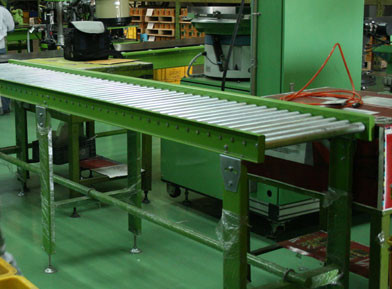 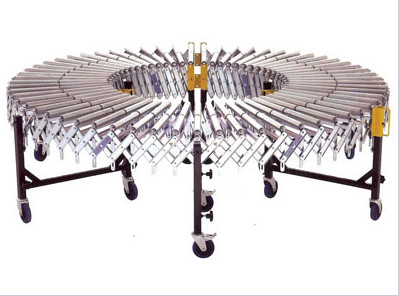 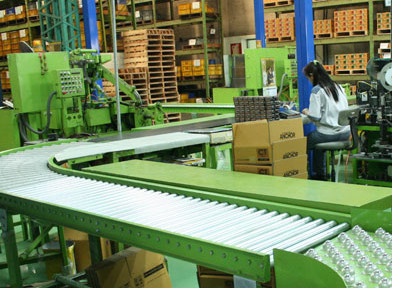 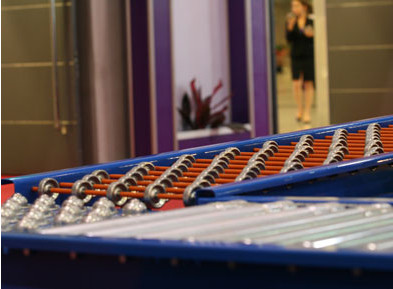 Roller Conveyorsลูกกลิ้งลำเลียง เป็นอุปกรณ์ขนถ่ายลำเลียงที่มีราคาถูก สามารถปรับแต่งให้ติดตั้งใช้งานร่วมกับอุปกรณ์อื่นๆ ได้ง่าย จึงได้รับความนิยมอย่างกว้างขวาง ในการนำไปประยุกต์ใช้ในหลายลักษณะงาน ในทุกภาคอุตสาหกรรม เราสามารถออกแบบ และผลิต ลูกกลิ้งลำเลียงอย่างเหมาะสม กับลักษณะงานในการนำไปใช้งาน ด้วยทีมวิศวกรผู้ชำนาญ และสามารถออกแบบ เพื่อการใช้งานร่วมกับอุปกรณ์อื่นได้ ไม่ว่าจะเป็น เครื่องชั่ง เครื่องบรรจุ เครื่องนับจำนวน เครื่องอ่านบาร์โค้ด และเครื่องคัดขนาด วัสดุที่เหมาะสมกับเครื่องลำเลียงชนิด Roller นี้ ควรต้องเป็นของที่เป็นชิ้นเป็นอัน และมีรูปทรงแน่นอน เช่น กล่องกระดาษ ลังไม้ ฯลฯ เนื่องจากการมีช่องว่างระหว่างลูกกลิ้ง สำหรับกรณีที่เป็นวัสดุที่รูปทรงไม่แน่นอน ไม่คงรูป เช่น กระสอบ ถุงบรรจุภัณฑ์ชนิดอ่อน ฯลฯ บางกรณีก็สามารถใช้เครื่องลำเลียงชนิดนี้ได้ แต่อาจต้องออกแบบเป็นพิเศษเป็นแต่ละกรณี